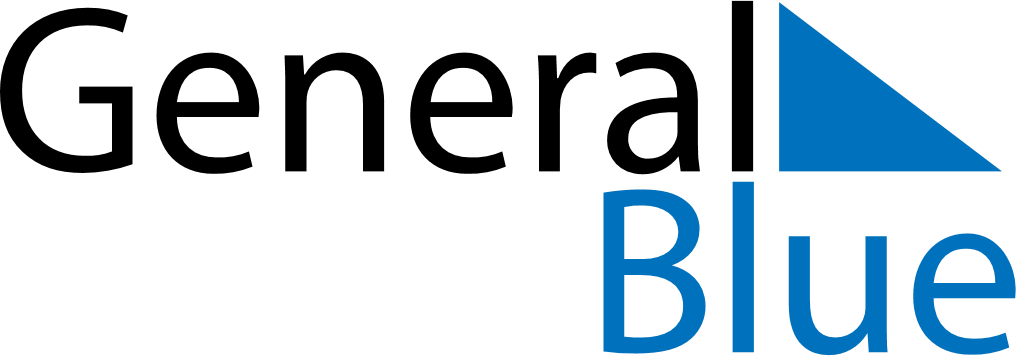 Meal PlannerApril 10, 2022 - April 16, 2022Meal PlannerApril 10, 2022 - April 16, 2022Meal PlannerApril 10, 2022 - April 16, 2022Meal PlannerApril 10, 2022 - April 16, 2022Meal PlannerApril 10, 2022 - April 16, 2022Meal PlannerApril 10, 2022 - April 16, 2022Meal PlannerApril 10, 2022 - April 16, 2022Meal PlannerApril 10, 2022 - April 16, 2022SundayApr 10MondayApr 11TuesdayApr 12WednesdayApr 13ThursdayApr 14FridayApr 15SaturdayApr 16BreakfastLunchDinner